Informacja w zakresie działalności Urzędu Gminy Mielec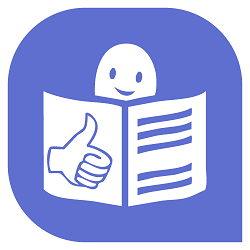 Wersja w tekście łatwym do czytania i zrozumienia 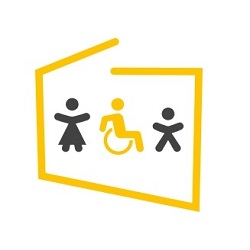 Informację sporządzono  zgodnie z wymaganiami ustawy z dnia 19 lipca 2019 roku o zapewnieniu dostępności osobom ze szczególnymi potrzebami. 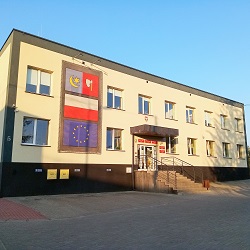 Wójt jest kierownikiem i nadaje mu regulamin organizacyjny. Urząd Gminy jest organem pomocniczym Wójta Gminy Mielec. Nad prawidłowym funkcjonowaniem Urzędu Gminy oprócz Wójta czuwa również Zastępca Wójta, Sekretarz i Skarbnik.Urząd Gminy Mielec zajmuje się szeregiem spraw związanych z realizacją potrzeb mieszkańców. 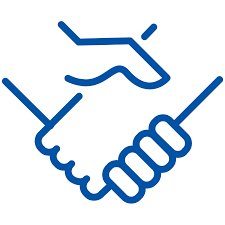 Sprawy zrealizujesz w trakcie wizyty bezpośredniej na ulicy Głowackiego 5 w Mielcu lub za pomocą  telefonu lub komputera.Możesz się skontaktować z pracownikiem Urzędu Gminy z domu: szybko, wygodnie i bezpiecznie. Możesz do nas zadzwonić lub napisać: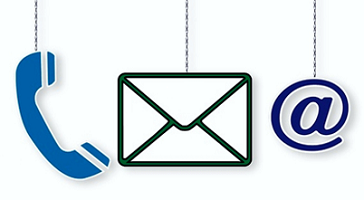 Telefon: 17 773 05 90 Email: sekretariat@ug.mielec.pllub poszukać informacji na stronie www.gmina.mielec.plUrząd tworzą ludzie, którzy zajmują się Twoimi sprawami zgodnie z ustawą z dnia 8 marca 1990 roku o samorządzie gminnym.  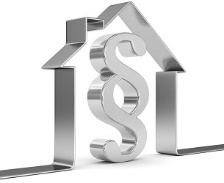 Urząd Gminy Mielec to następujące referaty:1. Referat Środowiska i Gospodarki PrzestrzennejTu uzyskasz decyzję o warunkach zabudowy, zgłosisz wycinkę drzew, zadeklarujesz posiadane źródło ogrzewania, zgłosisz korzystanie z szamba lub przydomowej oczyszczalni ścieków. Tu nadasz numer domu i zgłosisz wniosek o podział działki. Referat prowadzi też sprawy dotyczące bezdomnych zwierząt, strat powstałych w uprawach rolnych i odbioru odpadów w tym utylizacji azbestu.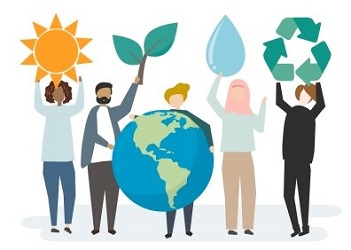 2. Referat Podatków i Opłat Lokalnych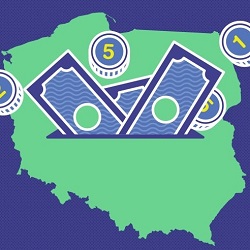 Tu składa się deklaracje w sprawie podatku od nieruchomości, podatku rolnego, podatku leśnego, podatku od środków transportowych. Prowadzone są tu sprawy związane z wymiarem i poborem podatków i opłat lokalnych oraz poborem opłaty za gospodarowanie odpadami komunalnymi. 3. Referat Budżetu i Finansów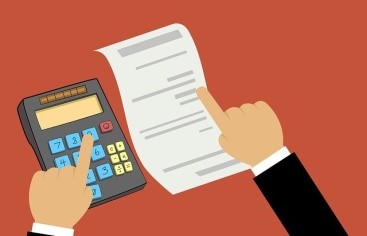 Zajmuje się budżetem Gminy i księgowością  Urzędu. Tu realizowane są sprawy związane z płatnościami faktur i należności.  4. Referat Oświaty i Spraw Społecznych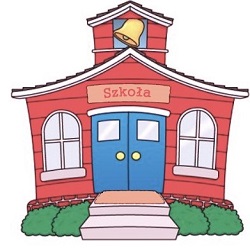 Prowadzi sprawy związane z bieżącym  funkcjonowaniem i nadzorowaniem szkół i przedszkoli na terenie gminy oraz prowadzeniem spraw związanych z dofinansowaniem kosztów kształcenia pracowników młodocianych. Tu realizowane są również sprawy związane z wydawaniem pozwoleń na sprzedaż napojów alkoholowych.5. Referat Organizacyjno-Administracyjny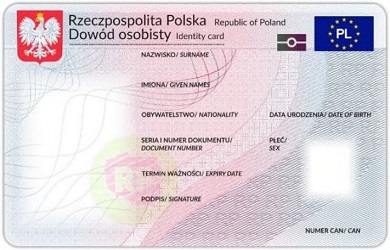 Prowadzi sprawy osób pracujących w urzędzie i osób pomagających w realizacji zadań. Ten referat przyjmuje również wnioski i wydaje dowody osobiste. Tu się zameldujesz i wymeldujesz. 6. Referat Inwestycji i Zarządzania Mieniem KomunalnymReferat zajmuje się prowadzeniem inwestycji na terenie Gminy Mielec. Realizuje tez zadania związane z bieżącym letnim i zimowym utrzymaniem dróg, pozyskiwaniem środków  zewnętrznych na inwestycje oraz zapewnieniem transportu publicznego dla mieszkańców gminy. Tu zgłosisz również prowadzenie działalności gospodarczej oraz otrzymasz zezwolenie na lokalizację zjazdu.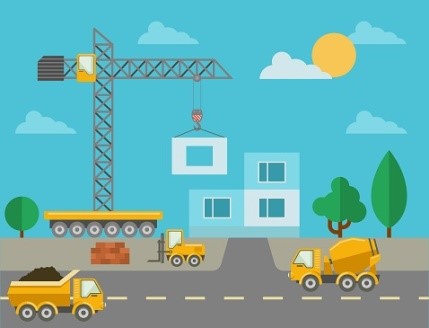 7. Biuro Realizacji Projektów i PromocjiZajmuje się pozyskiwaniem środków zewnętrznych i realizacją projektów społecznych i edukacyjnych oraz promocją działalności Gminy i Wójta. Zajmuje się również koordynacją dostępności w urzędzie. Tu możesz zgłosić wszelkie sugestie na temat poprawy zapewnienia dostępności w Urzędzie Gminy Mielec.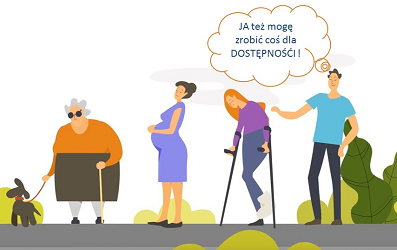 Samodzielne stanowiska w Urzędzie Gminy Mielec do spraw:1. Obsługi Rady Gminy Mielec 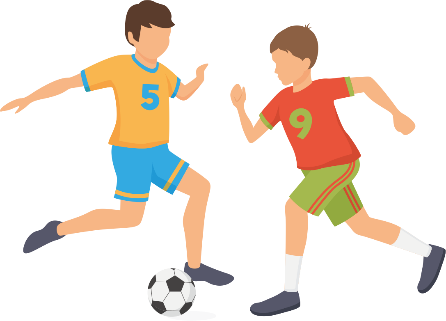 Stanowisko zajmuje się organizacją pracy Rady Gminy Mielec. To tu można skierować pisma dotyczące kierunków pracy Rady Gminy. Zajmuje się też współpracą z sołtysami oraz sprawami związanymi z działalnością organizacji pożytku publicznego i klubów sportowych.2. Wojskowych i zarządzania kryzysowego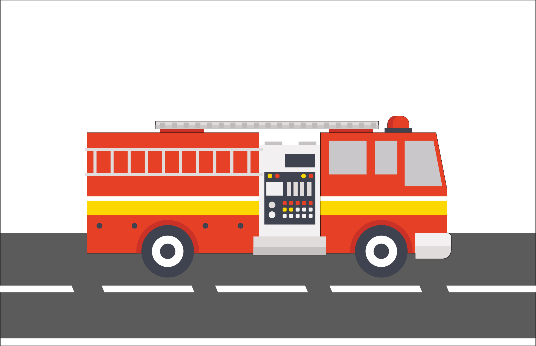 Stanowisko zajmuje się sprawami związanymi z obronnością, zarządzaniem kryzysowym, obroną cywilną, ochroną przeciwpożarową,  ochroną danych osobowych a także współpracą z Ochotniczymi Strażami Pożarnymi Gminy Mielec. Koordynuje działania związane z bezpieczeństwem mieszkańców, min. sprawy przeciwpowodziowe.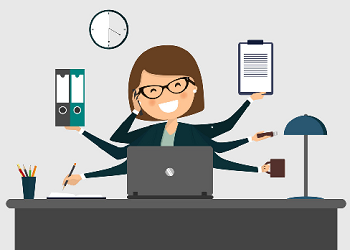 3. Obsługi sekretariatu Urzędu GminyStanowisko związane z zapewnieniem obsługi organizacyjno–biurowej Urzędu Gminy Mielec. Tu złożysz pismo lub wniosek i umówisz termin spotkania u Wójta. 4. Informatyki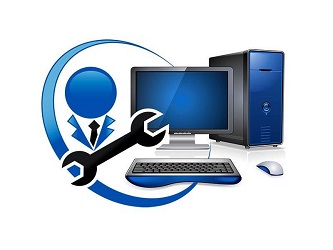 Stanowisko odpowiedzialne za bezawaryjne działanie systemów teleinformatycznych w urzędzie. Tu zarządzana jest strona internetowa gminy.5. Zamówień publicznych i mienia komunalnegoStanowisko odpowiada za przygotowanie, przeprowadzenie postępowań związanych z realizacją zakupów, inwestycji będących własnością gminy. Tu realizowane są również sprawy związane z gospodarowaniem mieniem komunalnym będącym własnością Gminy Mielec. 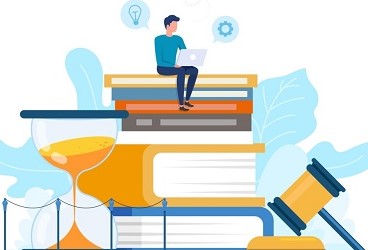 6. Kontroli i rozliczania podatku VATStanowisko odpowiada za kontrolę finansową gminnych jednostek organizacyjnych objętych budżetem Gminy Mielec, rozliczenia w zakresie podatku VAT Gminy Mielec z Urzędem Skarbowym, rozliczenia w zakresie zwrotu podatku akcyzowego zawartego w cenie oleju napędowego wykorzystywanego do produkcji rolnej.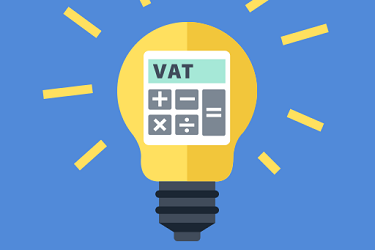 Ponadto w Urzędzie Gminy Mielec znajdują się również takie jednostki jak: 1. Gminny Zakład Gospodarki Komunalnej 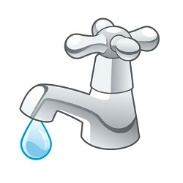 Do jego zadań należy zaopatrzenie mieszkańców w wodę i odbiór ścieków. Tu można załatwić sprawy związane o opłatami za wodę, ścieki i podać stan licznika. Zakład, na pisemny wniosek, wydaje też następujące dokumenty: „Zapewnienie dostawy wody i/lub odbioru ścieków” oraz „Warunki przyłączenia do sieci wodociągowej i kanalizacyjnej”.2. Gminny Ośrodek Pomocy Społecznej Zajmuje się świadczeniem pomocy społecznej osobom i rodzinom, poprawy jakości życia mieszkańców i przeciwdziałaniem wykluczeniu społecznemu. Osoby tu pracujące zajmują się świadczeniem pracy socjalnej, angażowaniem społeczności lokalnej w celu zaspokajania niezbędnych potrzeb osób i rodzin, przyznawaniem i wypłacaniem świadczeń określonych w Ustawie o pomocy społecznej  oraz realizacją świadczeń niepieniężnych, np. usług opiekuńczych. Ponadto realizuje świadczenia z zakresu świadczeń rodzinnych, funduszu alimentacyjnego, stypendiów szkolnych, dodatków mieszkaniowych, dodatków osłonowych, przyznawaniem Karty Dużej Rodziny. Dodatkowo realizuje zadania wynikające z zakresu ustawy o wspieraniu rodziny i systemie pieczy zastępczej oraz przeciwdziałaniem przemocy w rodzinie.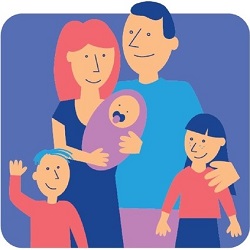 